19/MHS01/067CHEMISTRY ASSIGNMENT Classification of alcohols is based on :  the number of hydrogen atoms s attached to carbon atom containing the hydroxyl group. If the numbers of hydrogen atoms attached to the carbon atom bearing the hydroxyl group are three or two, it is called a primary alcohol, if it is one hydrogen atom it is called secondary alcohol and if no hydrogen atom is attached to  the carbon atom bearing the hydroxyl group,  it is called a tertiary alcohol. Example of primary alcohol is CH3 OH Methanol Example of secondary alcohol is CH3 CH(OH) CH3Example of tertiary alcohol is (CH3)3 C-OH 2- Methylpropan-2-olThe number of hydroxyl group they possess. Monohydric alcohols have one hydroxyl group present in the alcohol structure. Dihydric alcohols are also called glycol, the have two hydroxyl groupsnpresemt in the alcohol structure while trihydric alcohols or triols have three hydroxyl groups present in the alcohol structure. Polyhydric alcohols or polyols have more than three hydroxyl groups.  Example of monohydric alcohol is PropanolExample of dihydric alcohol is Ethane -1,2- diol Dihydric alcoholExample of trihydric alcohol is Propane-1,2,3-triol Trihydric alcohol 2 . Solubility of alcohol in water Alcohols are soluble in water. This is due to the hydroxyl group in the alcohol which is able to form hydrogen bonds with water molecules . Alcohols with a smaller hydrocarbon chain are very soluble, as the length of the chain increases the solubility in water decrease. With four carbons in the hydrocarbon chain  and higher, the decrease in solubility becomes visible as the mixture forms two immiscible layers of liquid. The reason why the solubility decreases as the length of hydrocarbo chain increases is because it requires more energy to overcome the hydrogen bonds between the alcohol molecules as the molecules are more tightly packed together as the size and mass increase. Manufacture of ethanolCarbohydrates such as starch can be made to yield ethanol by the biological process of fermentation. The biological catalyst, enzymes found in yeast break down the carbohydrate molecules into ethanol to give a yield of 95% . The starch containing materials include molasses, potatoes, cereals, rice and on on warming with malt to 60°C for a specific period of time are converted into Maltese by the enzymes distaste contained in the malt.2(C6 H10 O5)n + nH2 O  60°C/ diatase  nC12H22O11Carbohydrate                                          maltoseThe Maltese is broken down into glucose on addition of yeast which contains the enzymes Maltase at a temperature of 15°C C12H22O11             2C6 H12 O6The glucose at constant temperature of 15°C is then converted into alcohol by The enzymes Zymase contained also in yeast .C6 H12 O6             2CH3 CH2 OH +2CO2Glucose      15°C/Zymase  Ethanol.RR'C=O + RMgX 》》RR'R''C-OMgX》》RR'R''C-OH + Mg(OH)X 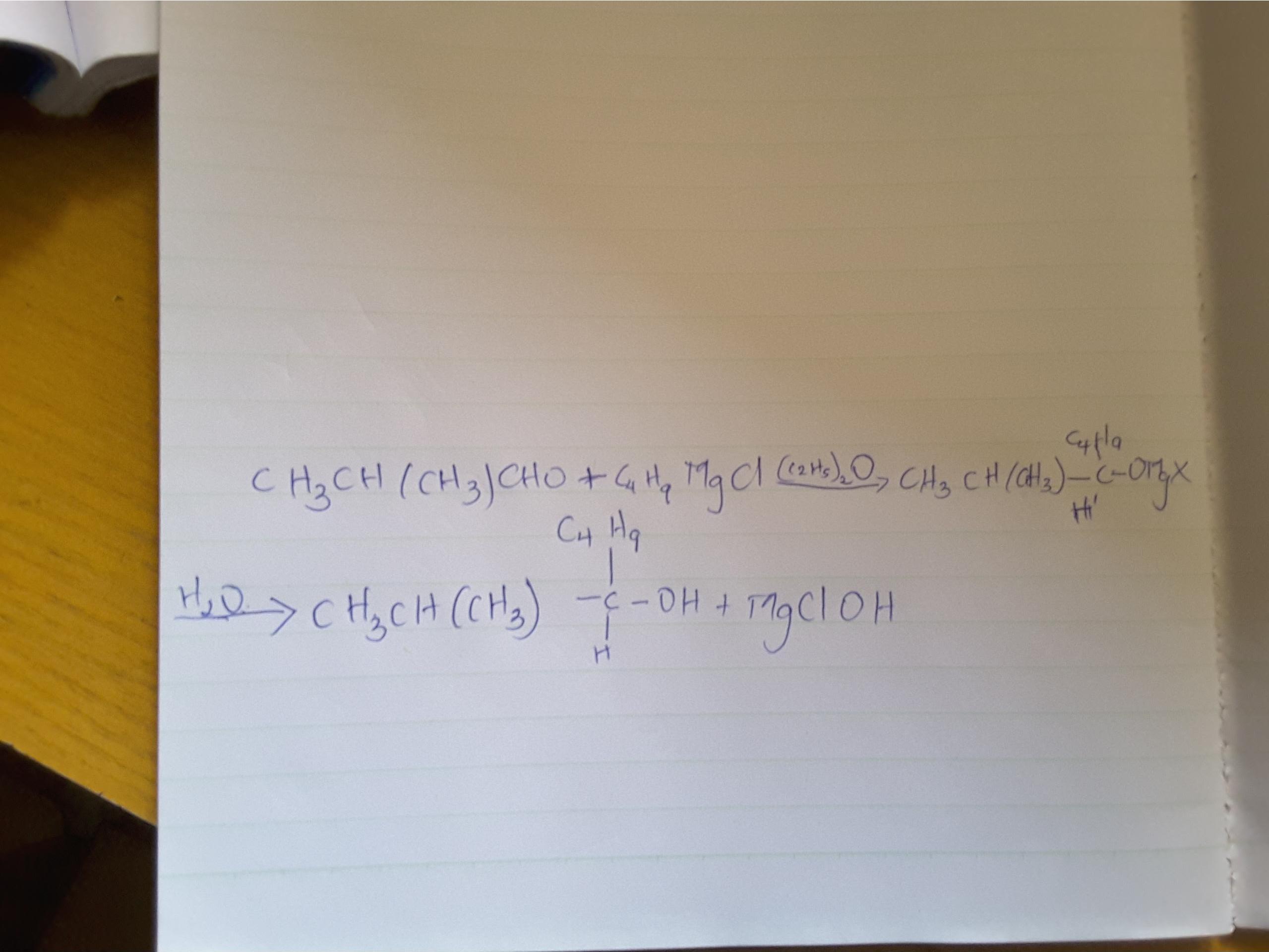 5.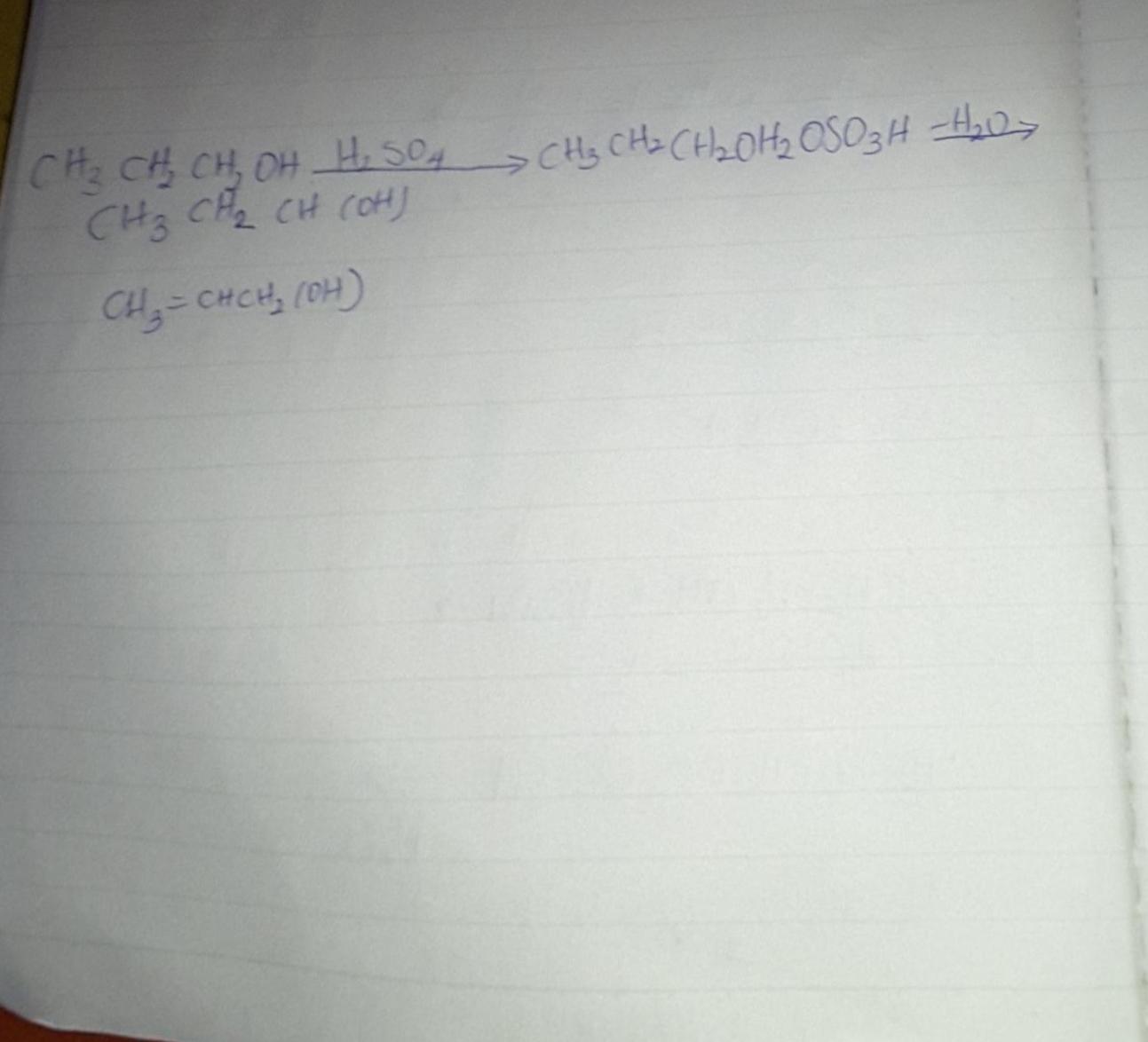 